JOB TITLE: Generalist DEPARTMENT: Student Development	FLSA: Non-ExemptLOCATION: Union Campus	LEVEL: 104 REPORTS TO: Student Service Center Coordinator	DATE: 11/2/17, 01/23/15POSITION SUMMARY:  Provide students, visitors, faculty and staff with one-stop quality service by sharing accurate information and knowledge in the broad areas of admissions, advising/counseling, financial aid, registration, and other processes administered by the Division of Student Development.EDUCATION, EXPERIENCE, and LICENSES/CERTIFICATIONS: (A comparable amount of training, education or experience may be substituted for the minimum qualifications.) Associate Degree or equivalent; one year related experience.ESSENTIAL TASKS: Employee must be able to perform the following essential functions to the satisfaction of the employee’s supervisor.Create an atmosphere of effective, efficient, friendly and reliable service, providing an easy, accessible, credible resource from which individuals can access information.Serve as first point of contact for new students and community members, in person, online or by telephone, by disseminating college information including academic programs, enrollment processes and financial services.Provide information related to campus and community resources as appropriate to the individual student/customer.Provide testing information to students and community members including HiSET classes and testing dates.Track student visits using multiple methods.Work with students, parents and college personnel to explain financial aid programs and scholarships, as well as financial aid processes.  Provide disbursement information to students and parents including availability of funds, balances owed and basic information regarding financial holds, eligibility for financial aid and the college’s satisfactory academic progress policy.  Provide assistance and information about financial need, indebtedness and responsibilities associated with obtaining grants, loans and scholarships.Assist students in conducting registration activities such as understanding course offerings, adding, dropping, waitlisting, auditing and withdrawing from courses. Provide students with information regarding residency.Assist students with online services, including the student portal and online processes. Screen and assist students to schedule appointments for advisors, counselors, financial aid and/or other division staff.  Work in the call center to respond to incoming calls by providing accurate information and by responding to incoming emails.Provide enrollment and general information services to prospective students to facilitate recruitment/retention efforts.  Enhance customer service and help with problem solving for customers.Guide prospective students in determining appropriate entry level, completing admission documents, and meeting college requirements. Refer students and visitors to college personnel, according to established protocol.Assist with the development of policies and procedures, keeping the procedures manual current.Attend regular training sessions on division changes and professional development.Report suspicious or odd/unusual behavior and situations to appropriate staff or authority Assist with campus events (ie, orientations; open registrations on campus and at satellite sites, college fairs, commencement) and other special projects, as requested.Communicate effectively in a professional, tactful and courteous manner with students, employees, faculty, and the general public.Ensure that all activities are conducted within the established guidelines of the Family Educational Rights and Privacy Act (FERPA).Perform assigned responsibilities, duties, and tasks according to established practices, procedures, techniques, and standards in a safe manner with minimal supervision.KNOWLEDGE, SKILLS, and ABILITIES: Knowledge of college policies, procedures, and practices with the ability to answer work related questions, and/or interpret and apply these guidelines correctly in various situations; thorough knowledge of all ECC programs and services; knowledge of the Family Educational Rights and Privacy Act (FERPA); ability to handle confidential material judiciously; perform job duties in a safe and efficient manner; well organized and self-disciplined; ability to work independently and in a team environment; ability to interpret and enforce academic policy and procedures under wide variety of circumstances; knowledge of general office procedures; an understanding of financial aid programs and regulations; an understanding of ECC's degree and certificate plans.COMMUNICATION SKILLS: Strong written and oral communication skills; ability to establish and maintain positive working relationships with other employees; strong customer service orientation; ability to manage interpersonal conflict situations requiring tact, diplomacy and discretion; positive attitude; ability to interact effectively with diverse student populations and a wide variety of coworkers; ability to multitask, solution oriented; detail-oriented; critical thinking skills, ability to read, understand and correctly apply rules and regulations; ability to work in a fast paced and stressful environment while maintaining a friendly and courteous manner; understand and communicate complex governmental regulations and delivery systems affecting financial aid, financial services, admissions and registration.EQUIPMENT AND SOFTWARE:  Current information technology used by the college and department, including but not limited to, Microsoft Office, Outlook, Ellucian, ImageNow, etc.; use of technical computer applications, e.g. FAFSA; use office machines such as telephones, fax machines, copiers; effective keyboarding skills.PHYSICAL DEMANDS AND WORKING ENVIRONMENT: The conditions herein are representative of those that must be met by an employee to successfully perform the essential functions of this job. Environment: Work is performed primarily in a standard office setting with frequent interruptions and distractions; extended periods of time viewing computer monitor. Physical: Primary functions require sufficient physical ability and mobility to work in an office setting; to stand or sit for prolonged periods of time; to lift, carry, push, and/or pull up to 10 lbs; to operate office equipment requiring repetitive hand movement and fine coordination including use of a computer keyboard.POSITIONS SUPERVISED: NoneSIGNATURES:  I have read and reviewed the above job description with my immediate supervisor. This job description has been designed to indicate the general nature and level of work performed.  It is not designed to contain or be interpreted as a comprehensive inventory of all duties, responsibilities and qualification required for the job.Employee Signature/Date				Supervisor Signature/Date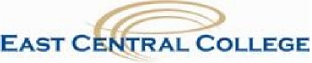 JOB DESCRIPTION